Об утверждении Положения о жилищной комиссии администрации города КанскаВ соответствии со статьей 14 Жилищного кодекса Российской Федерации, статьей 16 Федерального закона от 6 октября 2003 года № 131-ФЗ «Об общих принципах организации местного самоуправления в Российской Федерации», руководствуясь статьями 30, 35 Устава города Канска, ПОСТАНОВЛЯЮ:1. Утвердить Положение о жилищной комиссии администрации города Канска согласно приложению к настоящему постановлению.2. Признать утратившими силу:2.1. Постановление администрации города Канска от 24 октября 2010 года № 1976 «О жилищной комиссии администрации города Канска»;2.2. Постановление администрации города Канска от 22 ноября 2012 года № 1104 «О внесении изменений в постановление администрации города Канска № 1976 от 22 ноября 2010 года».3. Ведущему специалисту Отдела культуры администрации города Канска (Н.А. Велищенко) опубликовать настоящее постановление в газете «Канский вестник» и разместить на официальном сайте муниципального образования города Канска в сети Интернет. 4. Контроль за исполнением настоящего постановления возложить на первого заместителя главы города по вопросам жизнеобеспечения П.Н. Иванца.5. Постановление вступает со дня подписания.Глава города Канска                                                                         А.М. БересневПриложениек Постановлениюадминистрации города Канска                                                                                        от 23.12.2019 г. № 1236ПОЛОЖЕНИЕО ЖИЛИЩНОЙ КОМИССИИ АДМИНИСТРАЦИИ ГОРОДА КАНСКА1. ОБЩИЕ ПОЛОЖЕНИЯ1.1. Жилищная комиссия администрации города Канска (далее - Жилищная комиссия) создается с целью рассмотрения вопросов о постановке на учет (снятии с учета), ведении учета граждан, нуждающихся в улучшении жилищных условий, для участия в целевых жилищных программах, предоставления гражданам жилых помещений по договорам социального найма, а также найма жилых помещений в специализированном жилищном фонде в соответствии с жилищным законодательством.1.2. В своей деятельности жилищная комиссия руководствуется Конституцией Российской Федерации, Жилищным кодексом Российской Федерации, Гражданским кодексом Российской Федерации, иными федеральными законами и законами Красноярского края в области жилищных отношений, а также настоящим Положением.1.3. Комиссия осуществляет свою деятельность на основе принципов законности, гласности.1.4. Состав комиссии утверждается постановлением администрации города Канска.2. КОМПЕТЕНЦИЯ ЖИЛИЩНОЙ КОМИССИИ2.1. Жилищная комиссия обсуждает и принимает решения по следующим вопросам:1) принятие граждан на учет в качестве нуждающихся в жилых помещениях, предоставляемых по договору социального найма;2) снятие граждан с учета в качестве, нуждающихся в жилых помещениях;3) согласование обмена жилых помещений, предоставленных по договорам социального найма;4) предоставление жилых помещений в специализированном жилищном фонде в соответствии с порядком предоставления жилых помещений муниципального специализированного жилищного фонда;5) предоставление жилых помещений фонда коммерческого использования по договорам коммерческого найма в соответствии с порядком предоставления коммерческого найма жилых помещений муниципального жилищного фонда.3. ОРГАНИЗАЦИЯ РАБОТЫ ЖИЛИЩНОЙ КОМИССИИ3.1. Жилищную комиссию возглавляет и руководит ее работой председатель Жилищной комиссии, а в его отсутствие - заместитель председателя Жилищной комиссии.Председателем Жилищной комиссии является первый заместитель главы города по вопросам жизнеобеспечения.3.2. Секретарем Жилищной комиссии является главный специалист отдела по учету и муниципальному жилищному контролю УС и ЖКХ администрации города Канска.Секретарь Жилищной комиссии:1) обеспечивает прием заявлений граждан о принятии на учет в качестве нуждающихся в жилых помещениях по договору социального найма в соответствии Законом Красноярского края от 23 мая 2006 года № 18-4751 «О порядке ведения органами местного самоуправления учета граждан в качестве нуждающихся в жилых помещениях, предоставляемых по договорам социального найма на территории края» (далее - Закон Красноярского края № 18-4751);2) ведет протоколы заседаний Жилищной комиссии;3) подготавливает проекты решений Жилищной комиссии и проекты постановлений администрации города Канска, принимаемые на основании решений Жилищной комиссии;4) осуществляет уведомление заинтересованных граждан о решениях, принятых Жилищной комиссией;5) осуществляет ведение учета граждан, принятых на учет в качестве нуждающихся в жилых помещениях по договору социального найма, в порядке, установленном Законом Красноярского края № 18-4751.3.3. Формой деятельности Жилищной комиссии являются заседания, которые проводятся по мере необходимости, но не реже одного раза в месяц.3.4. Секретарь Жилищной комиссии заблаговременно уведомляет членов Жилищной комиссии о месте и времени проведения заседаний Жилищной комиссии.3.5. Заседание Жилищной комиссии считается правомочным, если на нем присутствует более половины ее членов.3.6. Решение Жилищной комиссии принимается большинством голосов присутствующих на заседании, путем открытого голосования. Члены Жилищной комиссии при принятии решений имеют по одному голосу. В случае равенства голосов голос председательствующего является решающим.3.7. Решение Жилищной комиссии оформляется протоколом, который подписывается председателем, его заместителем, секретарем и членами Жилищной комиссии, присутствовавшими на заседании.3.8. Член Жилищной комиссии, голосовавший против принятого Жилищной комиссией решения, вправе отразить в протоколе свое особое мнение.3.9. На основании решения Жилищной комиссии администрацией города Канска принимается соответствующее постановление.3.10. Постановления о постановке на учет и об отказе в постановке на учет в качестве нуждающихся в жилых помещениях по договору социального найма принимаются не позднее 30 рабочих дней с даты регистрации заявления гражданина о принятии на учет в качестве нуждающегося в жилом помещении по договору социального найма и регистрируются отдельно.Постановлению о принятии на учет или об отказе в принятии на учет присваивается регистрационный номер, соответствующий порядковому номеру в Книге регистрации заявлений граждан, нуждающихся в жилых помещениях по договору социального найма. К регистрационному номеру решения о принятии на учет добавляется проставляемый через косую черту номер, соответствующий порядковому номеру в Книге учета граждан, нуждающихся в жилых помещениях по договору социального найма. Дополнительно к номеру указанных постановлений через дефис добавляются буквы «жк».3.11. Иные постановления, принятые на основании решений Жилищной комиссии, регистрируются в общем порядке в соответствии с Инструкцией по делопроизводству.3.12. Постановления администрации, принятые на основании решений Жилищной комиссии, могут быть обжалованы в Канском городском суде в установленном законодательством порядке.Руководитель управления строительства и жилищно-коммунального хозяйства администрации города Канска	М.В. Боборик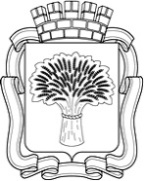 Российская Федерация                                                                             Администрация города Канска
Красноярского краяПОСТАНОВЛЕНИЕРоссийская Федерация                                                                             Администрация города Канска
Красноярского краяПОСТАНОВЛЕНИЕРоссийская Федерация                                                                             Администрация города Канска
Красноярского краяПОСТАНОВЛЕНИЕРоссийская Федерация                                                                             Администрация города Канска
Красноярского краяПОСТАНОВЛЕНИЕ23.12.2019 г.№1236